IJCAI-2023August 19-25, 2023SPONSORSHIP AND EXHIBITION GUIDE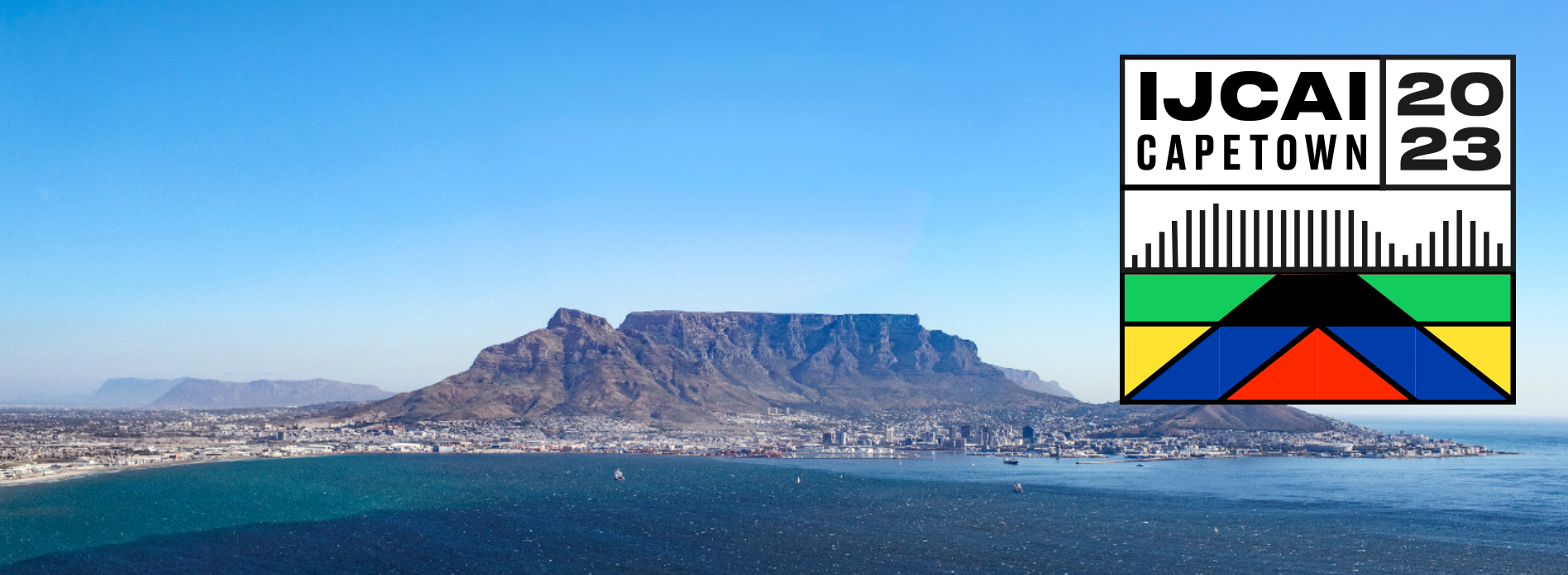 The International Joint Conferences on Artificial Intelligence, IJCAI, is the most prestigious international gathering of Artificial Intelligence researchers. Every year IJCAI is held in a different country jointly sponsored by the IJCAI organization and the national AI society of the host nation. IJCAI-23 will be held in Cape Town, South Africa. This​ will be the 32nd IJCAI conference.IJCAI-23 will gather top AI researchers and experts from all over the world will feature many in-person participants from around the globe. ​We invite you to participate in the sponsor and exhibitor program for IJCAI-23. This will provide an excellent opportunity to demonstrate your brand to some of the world’s brightest minds working in Artificial Intelligence, Robotics, and Machine Learning – areas at the forefront of the world’s most exciting technological changes. Your brand will additionally be exposed to millions of viewers and readers through media reports on the conference. While participating in the conference you will also have access to Cape Town’s world-class dining, entertainment, and networking opportunities. Your support of IJCAI-23 will allow us to expand participation in IJCAI-23 by, e.g., providing support to students, junior researchers and avail yourself of job-matching opportunities offered by the IJCAI Organization. This increased participation will in turn allow you to increase your brand awareness in the high-tech labour market. Thank you for your interest in supporting IJCAI-23 and we look forward to welcoming you to Cape Town, South Africa! Yours sincerely, IJCAI-23 Local Arrangements Committee GENERAL INFORMATIONConference DatesVenueIJCAI-23 will be held at the Cape Town International Convention Centre (CTICC), Cape Town, South Africa. IJCAI-23 will offer plenty of space for exhibitions from sponsors and publishers. The nearby location of the coffee breaks and posters will serve to maximize participation and interest in the exhibits.ScopeBased on previous IJCAI conferences we expect the attendance of over 3,000 participants, drawn from the world’s top technical universities, research labs, and applied industry companies. The IJCAI-23 technical standards are very high. Typically only about 20%, or fewer, of submitted papers are selected for oral or poster presentation at IJCAI conferences. This means that our participants are drawn from the world’s best AI experts. OVERVIEW OF COLLABORATIONSContact: IJCAI-23 Sponsorship Chair: Marelie Davel (marelie.davel@nwu.ac.za)or IJCAI Sponsorship Officer General: Chengqi Zhang (Chengqi.Zhang@uts.edu.au) andIJCAI Sponsorship Co-Chair General: Han Yu (han.yu@ntu.edu.sg) Objective of the CollaborationIJCAI-23 thanks all sponsors for their generous support which allows us to increase support for students and academic researchers. The easiest and most typical means by which sponsors may contribute to IJCAI-23 is through a flat amount of funding towards the organization of the conference in general. IJCAI-23 is pleased to offer several tiers of benefits to sponsors. In addition, the organizing committee will do its best to accommodate alternative forms of support. The intention of the IJCAI-23 Local Arrangements Committee is to ensure that all sponsors receive the highest recognition in return for their generous support to the conference. Types of CollaborationsThere are two types of collaborations available to IJCAI-23 partners. Main Conference CollaborationSponsors of IJCAI-23 enjoy various benefits, including free registration for the full technical conference, exhibit spaces, and display of their company logo in printed materials, on signs, on the web site and in the official conference app. See sponsorship levels on the next page.Exhibition See exhibition information on Page 7.A breakdown of all collaboration levels and benefits is on the next page. We also accept flat donations in any amount. How to Sponsor     ​	   Diamond: US$60,000 9 complimentary full registrations (these include welcome reception, banquet, coffee-breaks, conference bag and access to technical program) 3 complimentary exhibit stands Diamond sponsor representation in the Whova appoptional presentation or demonstration during the industry sessions8 advertisements in the Job Match program on the IJCAI-23 webpagethe display of the company's name and logo in: printed materials, as schedule permits IJCAI-23 website and proceedings IJCAI-23 registration area signs at appropriate conference eventsif the sponsor continues to sponsor IJCAI at Platinum level or above for three conferences in a row, the logo of this sponsor will also be displayed on the IJCAI Trustee webpage (https://www.ijcai.org/) for one year and the sponsor is entitled to either two additional registrations or one additional exhibit standPlatinum: US$30,000 6 complimentary full registrations (these include welcome reception, banquet, coffee-breaks, conference bag and access to technical program) 2 complimentary exhibit stands Platinum sponsor representation in the Whova appoptional presentation or demonstration during the industry sessions6 advertisements in the Job Match program on the IJCAI-23 webpagethe display of the company's name and logo in: printed materials, as schedule permits IJCAI-23 website and proceedings IJCAI-23 registration area signs at appropriate conference eventsif the sponsor continues to sponsor IJCAI at Platinum level or above for three conferences in a row, the logo of this sponsor will also be displayed in the IJCAI Trustee webpage (https://www.ijcai.org/) for one year and the sponsor is entitled to either two additional registrations or one additional exhibit standGold: US$20,000 4 complimentary full registrations (these include welcome reception, banquet, coffee-breaks, conference bag and access to technical program) 2 complimentary exhibit stands Gold sponsor representation in the Whova appoptional presentation or demonstration during the industry sessions5 advertisements in the Job Match program on the IJCAI-23 webpageaccess to the job matching program before the student receptionthe display of the company's name and logo in: printed materials, as schedule permits IJCAI-23 website and proceedings IJCAI-23 registration areasigns at appropriate conference events Silver: US$10,000 2 complimentary full registrations (these include welcome reception, banquet, coffee-breaks, conference bag and access to technical program) 1 complimentary exhibit stand Silver sponsor representation in the Whova app4 advertisements in the Job Match program on the IJCAI-23 webpagethe display of the company's name and logo in: printed materials, as schedule permits IJCAI-23 website and proceedings IJCAI-23 registration area signs at appropriate conference eventsBronze: US$5,000 1 complimentary full registration (these include welcome reception, banquet, coffee-breaks, conference bag and access to technical program) Bronze sponsor representation in the Whova appthe display of the company's name and logo in: printed materials, as schedule permits IJCAI-23 website and proceedings IJCAI-23 registration area signs at appropriate conference events 	  INDUSTRY DAY SPONSORSHIPContact: IJCAI-23 Industry Chair: Han Yu (han.yu@ntu.edu.sg) Industry Day brings together researchers, entrepreneurs, and executives to exchange insights on the role of AI in consumer, corporate, and government applications.  With talks by industry leaders, a panel and an exhibition of ongoing projects that leverages nearby major industry and research institutions, Industry Day provides a unique opportunity for research and industry innovators to discuss major trends in Cognitive Computing, Big Data Insight, and other overarching themes.  Industry Day Special: US$10,000 This level of support would entail the following: 2 complimentary registrations for Industry Daysoptional presentation or demonstration during the industry sessionsthe display of the company's name and logo in:○    printed materials, as schedule permits○    	IJCAI-23 website and proceedings○	    IJCAI-23 registration area○    	signs at appropriate conference eventsDonation IJCAI-23 will also accept flat donations in any amount. EXHIBITIONSContact​: IJCAI-23 Exhibitions Chair: Anban Pillay (Pillayw4@ukzn.ac.za) An important type of support you may give to IJCAI-23, independent of the other forms, is to participate as a main conference exhibitor. In this fashion you will increase your visibility to the academic and industrial community, your positioning in the field, and help provide conference participants with a concrete reference to your current uses, needs and opportunities for Artificial Intelligence.Exhibitors will have a basic 3m x 3m stand space with basic power supply and display conditions detailed below. Basic Exhibitor Stand: USD 5,000 for commercial exhibitors USD 2,500 for publishers, universities and non-profit organizationsThis option includes: One table, two chairs and electrical switchboard (1.1kw/220v).Poster board (up to 3 feet wide, 6 feet high)One-line table-top identifier board with company name1 ink, company logo not included One exhibitor passCoffee-breaks and technical program includedExtra Options (same prices for all sponsors and exhibitors): Additional exhibitor pass (4-day) Coffee-breaks and technical program included US$500 Additional 6 square meter space (subject to availability) Includes one table, two chairs US$2,000 Other extra options (extra tables and chairs, wall boards, spotlights, etc.) are available from the conference venue. Every effort will be made to assign the requested space according to the floor plan. However, IJCAI-23 cannot guarantee that the particular space requested will be available and/or assigned. Assignments will be made on a first-come, first-serve basis, and only after receipt of the contract form and the corresponding payment, (100% of total cost payable on application). HOW TO SPONSOR OR EXHIBIT Thank you for your interest in supporting IJCAI-23! Please complete the appropriate commitment form as soon as possible and send it to the Exhibition Chair or the Sponsorship Chairs by e-mail for further discussion of your requirements.Payment method Payment can be made by bank transfer in US Dollars ($), payable as follows: Bank fees must be paid by the sponsor or exhibitor. All invoices should be paid prior to arrival in the exhibition. We will not allow build-up if a balance is outstanding. Confirmation of your sponsorship and stand space will be mailed to you together with an accompanying receipt for the amount received. Cancellations and Refunds Cancellations prior to May 1, 2023 will be charged a 25% cancellation fee.  T​hereafter, no refunds will be made.Insurance Companies participating in the conference are required to take out appropriate insurance. IJCAI-23 is not liable for any losses that sponsors or exhibitors experience as part of their participation in the conference. 	MAIN CONFERENCE​ SPONSORSHIP APPLICATION We want to make a contribution to the development of Artificial Intelligence by supporting the organization of the IJCAI-23 conference. Sponsorship Level (Diamond, Platinum, Gold, Silver, Bronze): _______________________________ Confirm amount of sponsorship:                               USD____________________________ Company/Organization:     ___________________________________________________Company/Organization name to use in publicity material, if different:                                            ___________________________________________________ Address:  ________________________________________________________________ City: _________________________ State (if US): ______ Postal Code: ______________Country:  _____________________________________________ Contact person: ____________________________________ Position:  _______________________________________ Telephone:  (+         ) _____________________________ Email: _____________________________________ Please provide us also with a high-resolution electronic copy of the sponsor’s logo by email attachment to the sponsorship chairs.​ The sponsor agrees to its use as outlined in the IJCAI-23 Sponsorship Opportunities brochure.  On behalf of the Company, I consent and undertake to comply with the sponsorship rules and my obligations as a donor from the moment I sign this contract. I enclose a banker’s check made out to International Joint Conferences on Artificial Intelligence or a copy of the bank transfer made to the Account indicated in the Sponsorship Booklet. Signature & Company Stamp: _________________________,  _____ of _______________________, 20________ 	INDUSTRY DAY ​ SPONSORSHIP APPLICATION We want to make a contribution to the development of Artificial Intelligence by supporting the organization of the IJCAI-23 conference. Sponsorship Level (Special, Exhibitor):   _____________________ Confirm amount of sponsorship:             USD__________________ Company/Organization:     ___________________________________________________ Company/Organization name to use in publicity material, if different:                                            ___________________________________________________ Address:  ________________________________________________________________ City: _________________________ State (if US): ______ Postal Code: __________ Country:  _____________________________________________ Contact person: ____________________________________ Position:  ____________________________________ Telephone:  (+         ) _____________________________ Email: _____________________________________ Please provide us also with a high-resolution electronic copy of the sponsor’s logo by email attachment to the sponsorship chairs.​ The sponsor agrees to its use as outlined in the IJCAI-23 Sponsorship Opportunities brochure.  On behalf of the Company, I consent and undertake to comply with the sponsorship rules and my obligations as a donor from the moment I sign this contract. I enclose a banker’s check made out to International Joint Conferences on Artificial Intelligence or a copy of the bank transfer made to the Account indicated in the Sponsorship Booklet. Signature & Company Stamp: _________________________,   _____ of _______________________, 20________ APPLICATION AND CONTRACT FOR ​EXHIBITOR  Check your organization type:   Commercial (USD 5000)                 _______                                                    Nonprofit or publisher (USD 2500)  _______                                                    Academic  (USD 2500)                 _______ Indicate number of extras, or 0 for none: 4-day exhibitor pass (USD 500)           _______                                                                  Additional 6 sqm space (USD 2,000)  _______ Confirm total order amount:  USD__________________ Preferred booth number:   (1st choice) ___________ (2nd choice) ___________ IJCAI-23 cannot guarantee preferred booth placement. Company/Organization:     ___________________________________________________ Name that should appear on the booth and in publicity material, if different:                                            ___________________________________________________  Address:  ________________________________________________________________ City: _________________________ State (if US): ______ Postal Code: __________ Country:  _____________________________________________ Contact person: ____________________________________ Position:  ____________________________________ Telephone:  (+         ) _____________________________ Email: _____________________________________ Please provide us also with a high-resolution electronic copy of the sponsor’s logo by email attachment to the exhibition chair or the sponsorship chairs​. The exhibitor agrees to its use as outlined in the IJCAI-23 Sponsorship Opportunities brochure. On behalf of the Company, I consent and undertake to comply with the sponsorship rules and my obligations as a donor from the moment I sign this contract. I enclose a banker’s check made out to International Joint Conferences on Artificial Intelligence or a copy of the bank transfer made to the Account indicated in the Sponsorship Booklet.  Signature & Company Stamp: _________________________,   _____ of _______________________, 20________ DONATION​ FORM We want to make a contribution to the development of Artificial Intelligence by supporting the organization of the IJCAI-23 conference. Amount of donation:           USD__________________ Company/Organization:     ___________________________________________________ Company/Organization name to use in publicity material, if different:                                            ___________________________________________________ Address:  ________________________________________________________________ City: _________________________ State (if US): ______ Postal Code: __________ Country:  _____________________________________________ Contact person: ____________________________________ Position:  ____________________________________ Telephone:  (+         ) _____________________________ Email: _____________________________________ Please provide us also with a high-resolution electronic copy of the sponsor’s logo by email attachment to the sponsorship chairs. On behalf of the Company, I consent and undertake to comply with the sponsorship rules and my obligations as a donor from the moment I sign this contract, and will send the donation to IJCAI-23 via bank transfer as instructed in the IJCAI-23 Sponsorship Booklet. Signature & Company Stamp: _________________________,   _____ of _______________________, 20________ Tutorials August 19-21 (Sat-Mon)Workshops August 19-21 (Sat-Mon)Main Technical Program August 22-25 (Tue-Fri)Exhibit Program August 22-25 (Tue-Fri)Industry Day August 23 (Wed)ReceptionAugust 21 (Mon) eveningBanquet August 23 (Wed) eveningStudent ReceptionAugust 24 (Thu) eveningSWIFT code DEUTDE6FXXX IBAN code DE69 6807 0030 0140 0209 00 Routing # 68070030 Receiving Bank Address DEUTSCHE BANK AG, Global Transaction Banking, Theodor-Heuss-Str. 3, D-70174 (<=postal code) Stuttgart (city), Germany Name(s) on Receiving Account International Joint Conferences on Artificial Intelligence Address of Account Holder at Receiving Bank c/o Prof. Kristian Kersting, HCAI, Karolinenplatz 5, 64289 Darmstadt, GermanyAccount type Checking Email for payment notification treasury@ijcai.org​, ​vsfritz@ijcai.org 